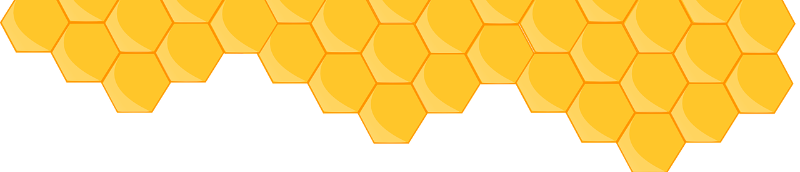 BEEKEEPING 101Saturday, October 1, 20229:00 – 4:00Eureka Springs High School CafeteriaYouth and Adult sponsors – FreeAdults - $5Contact Doug Miller to register or with questions319-929-2600Come learn all you need to know to begin keeping bees: which bees are best to keep, what equipment you’ll need, best methods for success, and a lot more.Lunch is NOT provided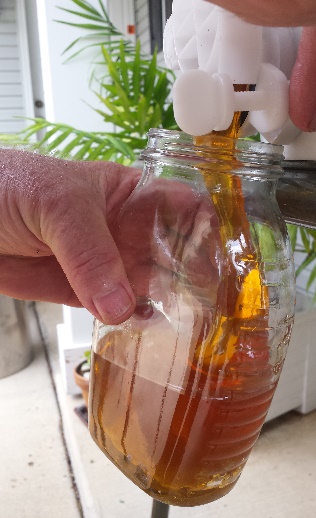 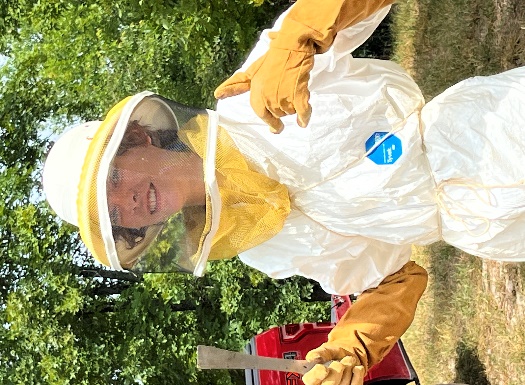 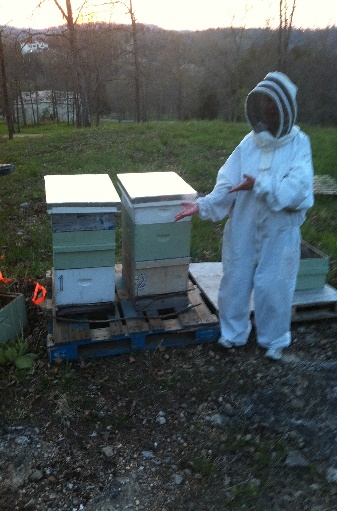 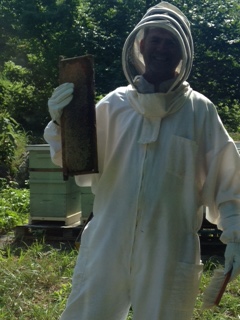 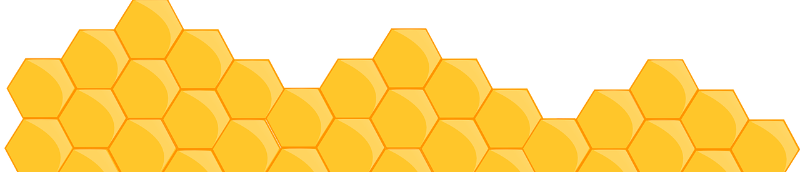 